Your recent request for information is replicated below, together with our response.1. How many sexual assaults have been reported which are alleged to have taken place at football stadiums in your jurisdiction between 1st January 2018 and 1st January 20242. How many reports have been made to your force of rape which are alleged to have taken place at football stadiums in your jurisdiction between 1st January 2018 and 1st January 20243. How many of the above points 1 and 2 were reported to have taken place in toilets4. How many had an outcome of ‘charge/summons’ re points 1 and 2 above?Unfortunately, I estimate that it would cost well in excess of the current FOI cost threshold of £600 to process your request.  I am therefore refusing to provide the information sought in terms of section 12(1) of the Act - Excessive Cost of Compliance.To explain, we are unable to search crime reports based on the locus being a particular type of premise - e.g. football stadium.   You may wish to consider submitting a request specifying addresses of any individual premises you are interested in.If you require any further assistance, please contact us quoting the reference above.You can request a review of this response within the next 40 working days by email or by letter (Information Management - FOI, Police Scotland, Clyde Gateway, 2 French Street, Dalmarnock, G40 4EH).  Requests must include the reason for your dissatisfaction.If you remain dissatisfied following our review response, you can appeal to the Office of the Scottish Information Commissioner (OSIC) within 6 months - online, by email or by letter (OSIC, Kinburn Castle, Doubledykes Road, St Andrews, KY16 9DS).Following an OSIC appeal, you can appeal to the Court of Session on a point of law only. This response will be added to our Disclosure Log in seven days' time.Every effort has been taken to ensure our response is as accessible as possible. If you require this response to be provided in an alternative format, please let us know.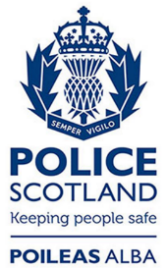 Freedom of Information ResponseOur reference:  FOI 24-0262Responded to:  02 February 2024